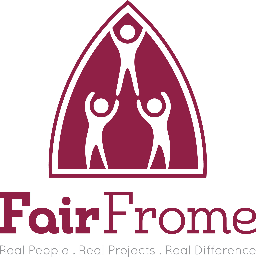 GRIEVANCE PROCEDURE FLOW CHART